		Pojazdy które  unoszą się dzięki sile powietrza 				Balon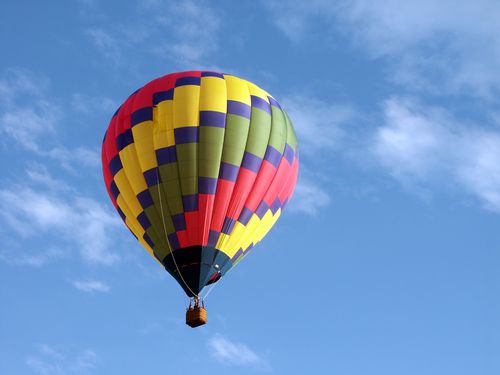 					Paralotnia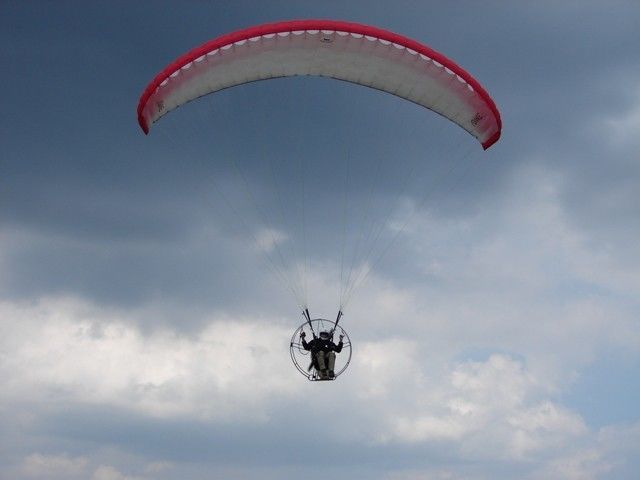 					Szybowiec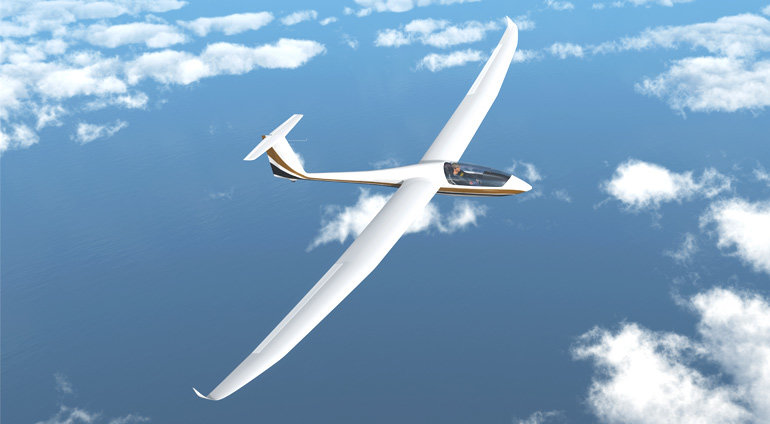 					Spadochron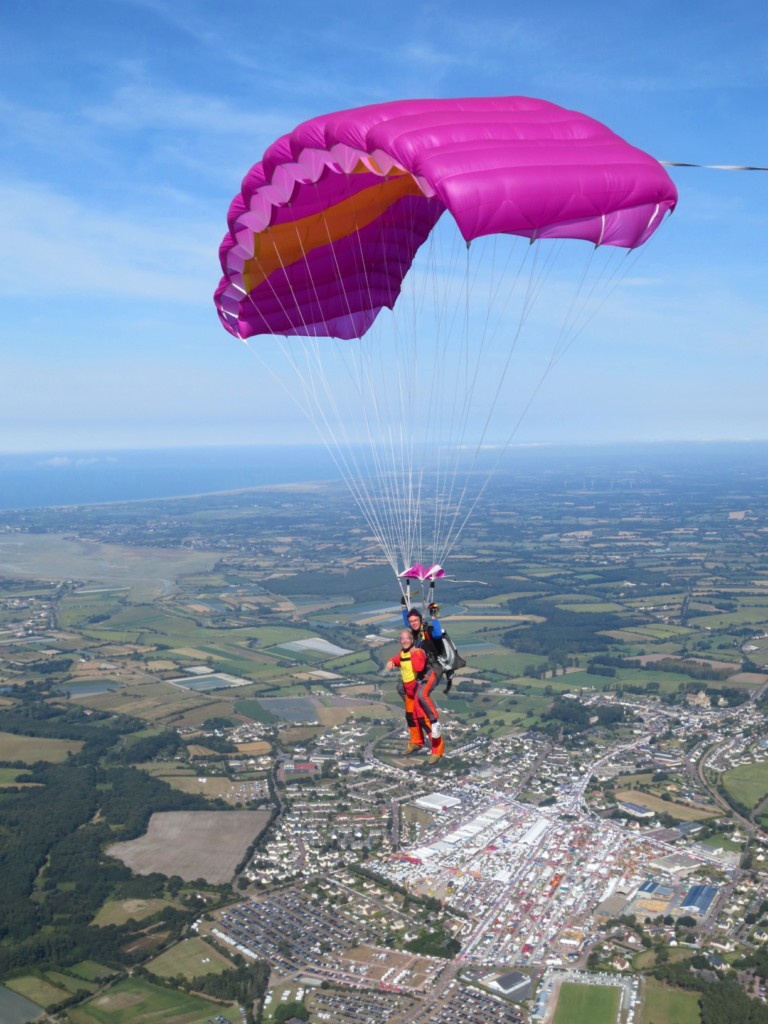 